Title of ManuscriptGildong Hong1, Daehan Kim2, James Research3, Steve Design3* 1 Department of Industrial Design, Hangook University, Seoul, Korea 2 Department of Industrial Design, Daehan University, Busan, Korea3 Strategic Design Management, Parsons, The New School for Design, New York, USA*Corresponding author: Steve Design (stevedesign@gmail.com)This work was done by 2006 Hankuk University Research Fund.Abstract BackgroundSummarizing a background of research. Lorem ipsum dolor sit amet, consectetuer adipiscing elit. Aenean commodo ligula eget dolor. Aenean massa. Cum sociis natoque penatibus et magnis dis parturient montes, nascetur ridiculus mus. Donec quam felis, ultricies nec, pellentesque eu, pretium quis, sem. Nulla consequat massa quis enim. Donec pede justo, fringilla vel, aliquet nec, vulputate eget, arcu. In enim justo, rhoncus ut, imperdiet a, venenatis vitae, justo. MethodsSummarizing a method of research. Lorem ipsum dolor sit amet, consectetuer adipiscing elit. Aenean commodo ligula eget dolor. Aenean massa. Cum sociis natoque penatibus et magnis dis parturient montes, nascetur ridiculus mus. Donec quam felis, ultricies nec, pellentesque eu, pretium quis, sem. Nulla consequat massa quis enim. Donec pede justo, fringilla vel, aliquet nec, vulputate eget, arcu. In enim justo, rhoncus ut, imperdiet a, venenatis vitae, justo. Nullam dictum felis eu pede mollis pretium. Integer tincidunt. Cras dapibus. Vivamus elementum semper nisi. Aenean vulputate eleifend tellus. Aenean leo ligula, porttitor eu, consequat vitae, eleifend ac, enim.ResultsSummarizing a result of research. Lorem ipsum dolor sit amet, consectetuer adipiscing elit. Aenean commodo ligula eget dolor. Aenean massa. Cum sociis natoque penatibus et magnis dis parturient montes, nascetur ridiculus mus. Donec quam felis, ultricies nec, pellentesque eu, pretium quis, sem. Nulla consequat massa quis enim. Donec pede justo, fringilla vel, aliquet nec, vulputate eget, arcu. In enim justo, rhoncus ut, imperdiet a, venenatis vitae, justo. Nullam dictum felis eu pede mollis pretium. Integer tincidunt. Cras dapibus. Vivamus elementum semper nisi. Aenean vulputate eleifend tellus. Aenean leo ligula, porttitor eu, consequat vitae, eleifend ac, enim. Aliquam lorem ante, dapibus in, viverra quis, feugiat a, tellus. Phasellus viverra nulla ut metus varius laoreet. Quisque rutrum. Aenean imperdiet. Etiam ultricies nisi vel augue. Curabitur ullamcorper ultricies nisi. Nam eget dui. Etiam rhoncus. Maecenas tempus, tellus eget condimentum rhoncus, sem quam semper libero, sit amet adipiscing sem neque sed ipsum. Nam quam nunc, blandit vel. ConclusionSummarizing a conclusion of research. Lorem ipsum dolor sit amet, consectetuer adipiscing elit. Aenean commodo ligula eget dolor. Aenean massa. Cum sociis natoque penatibus et magnis dis parturient montes, nascetur ridiculus mus. Donec quam felis, ultricies nec, pellentesque eu, pretium quis, sem. Nulla consequat massa quis enim. Donec pede justo, fringilla vel, aliquet nec, vulputate eget, arcu. In enim justo, rhoncus ut, imperdiet a, venenatis vitae, justo. Nullam dictum felis eu pede mollis pretium. Integer tincidunt.KeywordsDesign research, Design Domain, Information classification system, Integrated Design1. IntroductionManuscipt must includes aims and theoretical background of research. Lorem ipsum dolor sit amet, consectetuer adipiscing elit. Aenean commodo ligula eget dolor. Aenean massa. Cum sociis natoque penatibus et magnis dis parturient montes, nascetur ridiculus mus. Donec quam felis, ultricies nec, pellentesque eu, pretium quis, sem. Nulla consequat massa quis enim. Donec pede justo, fringilla vel, aliquet nec, vulputate eget, arcu. In enim justo, rhoncus ut, imperdiet a, venenatis vitae, justo. Nullam dictum felis eu pede mollis pretium. Integer tincidunt. Cras dapibus. Vivamus elementum semper nisi. Aenean vulputate eleifend tellus. Aenean leo ligula, porttitor eu, consequat vitae, eleifend ac, enim. Aliquam lorem ante, dapibus in, viverra quis, feugiat a, tellus. Phasellus viverra nulla ut metus varius laoreet. Quisque rutrum. Aenean imperdiet. Etiam ultricies nisi vel augue. Curabitur ullamcorper ultricies nisi. Nam eget dui. Etiam rhoncus. Maecenas tempus, tellus eget condimentum rhoncus, sem quam semper libero, sit amet adipiscing sem neque sed ipsum. Nam quam nunc, blandit vel, luctus pulvinar, hendrerit id, lorem. Maecenas nec odio et ante tincidunt tempus. Donec vitae sapien ut libero venenatis faucibus. Nullam quis ante. Etiam sit amet orci eget eros faucibus tincidunt. Duis leo. Sed fringilla mauris sit amet nibh. Donec sodales sagittis magna. Sed consequat, leo eget bibendum sodales, augue velit cursus nunc, quis gravida magna mi a libero. Fusce vulputate eleifend sapien. Vestibulum purus quam, scelerisque ut, mollis sed, nonummy id, metus. Nullam accumsan lorem in dui. Cras ultricies mi eu turpis hendrerit fringilla. Vestibulum ante ipsum primis in faucibus orci luctus et ultrices posuere cubilia Curae; In ac dui quis mi consectetuer lacinia. Nam pretium turpis et arcu. Duis arcu tortor, suscipit eget, imperdiet nec, imperdiet iaculis, ipsum. Sed aliquam ultrices mauris. Integer ante arcu, accumsan a, consectetuer eget, posuere ut, mauris. Praesent adipiscing. Phasellus ullamcorper ipsum rutrum nunc. Nunc nonummy metus. Vestibulum volutpat pretium libero. Cras id dui. Aenean ut. 
<Figure 1 > Multidimentional values implied in service design activitiesLorem ipsum dolor sit amet, consectetuer adipiscing elit. Aenean commodo ligula eget dolor. Aenean massa. Cum sociis natoque penatibus et magnis dis parturient montes, nascetur ridiculus mus. Donec quam felis, ultricies nec, pellentesque eu, pretium quis, sem. Nulla consequat massa quis enim. Donec pede justo, fringilla vel, aliquet nec, vulputate eget, arcu. In enim justo, rhoncus ut, imperdiet a, venenatis vitae, justo. Nullam dictum felis eu pede mollis pretium. Integer tincidunt. Cras dapibus. Vivamus elementum semper nisi. Aenean vulputate eleifend tellus. 2. MethodAenean leo ligula, porttitor eu, consequat vitae, eleifend ac, enim. Aliquam lorem ante, dapibus in, viverra quis, feugiat a, tellus. Phasellus viverra nulla ut metus varius laoreet. Quisque rutrum. Aenean imperdiet. Etiam ultricies nisi vel augue. Curabitur ullamcorper ultricies nisi. Nam eget dui. Etiam rhoncus. Maecenas tempus, tellus eget condimentum rhoncus, sem quam semper libero, sit amet adipiscing sem neque sed ipsum. Nam quam nunc, blandit vel, luctus pulvinar, hendrerit id, lorem. Maecenas nec odio et ante tincidunt tempus. Donec vitae sapien ut libero venenatis faucibus. Nullam quis ante. Etiam sit amet orci eget eros faucibus tincidunt. Duis leo. Sed fringilla mauris sit amet nibh. Donec sodales sagittis magna. Sed consequat, leo eget bibendum sodales, augue velit cursus nunc, quis gravida magna mi a libero. Fusce vulputate eleifend sapien. Vestibulum purus quam, scelerisque ut, mollis sed, nonummy id, metus. Nullam accumsan lorem in dui. Cras ultricies mi eu turpis hendrerit fringilla. 3. ResultVestibulum ante ipsum primis in faucibus orci luctus et ultrices posuere cubilia Curae; In ac dui quis mi consectetuer lacinia. Nam pretium turpis et arcu. Duis arcu tortor, suscipit eget, imperdiet nec, imperdiet iaculis, ipsum. Sed aliquam ultrices mauris. Integer ante arcu, accumsan a, consectetuer eget, posuere ut, mauris. Praesent adipiscing. Phasellus ullamcorper ipsum rutrum nunc. Nunc nonummy metus. Vestibulum volutpat pretium libero. Cras id dui. Aenean ut eros et nisl sagittis vestibulum. Nullam nulla eros, ultricies sit amet, nonummy id, imperdiet feugiat, pede. Sed lectus. Donec mollis hendrerit risus. Phasellus nec sem in justo pellentesque facilisis. 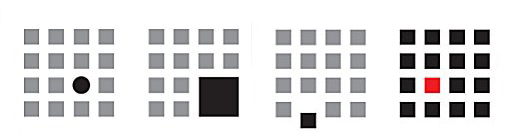 Lorem ipsum dolor sit amet, consectetuer adipiscing elit. Aenean commodo ligula eget dolor. Aenean massa. Cum sociis natoque penatibus et magnis dis parturient montes, nascetur ridiculus mus. Donec quam felis, ultricies nec, pellentesque eu, pretium quis, sem. Nulla consequat massa quis enim. Donec pede justo, fringilla vel, aliquet nec, vulputate eget, arcu. In enim justo, rhoncus ut, imperdiet a, venenatis vitae, justo. Nullam dictum felis eu pede mollis pretium. Integer tincidunt. Cras dapibus. Vivamus elementum semper nisi. Aenean vulputate eleifend tellus. Aenean leo ligula, porttitor eu, consequat vitae, eleifend ac, enim. Aliquam lorem ante, dapibus in, viverra quis, feugiat a, tellus. Phasellus viverra nulla ut metus varius laoreet. Quisque rutrum. Aenean imperdiet. Etiam ultricies nisi vel augue. Curabitur ullamcorper ultricies nisi. Nam eget dui. Etiam rhoncus. Maecenas tempus, tellus eget condimentum rhoncus, sem quam semper libero, sit amet adipiscing sem neque sed ipsum. Nam quam nunc, blandit vel, luctus pulvinar, hendrerit id, lorem. Maecenas nec odio et ante tincidunt tempus. Donec vitae sapien ut libero venenatis faucibus. Nullam quis ante. Etiam sit amet orci eget eros faucibus tincidunt. Duis leo. Sed fringilla mauris sit amet nibh. Donec sodales sagittis magna. Sed consequat, leo eget bibendum sodales, augue velit cursus nunc, quis gravida magna mi a libero. Fusce vulputate eleifend sapien. Vestibulum purus quam, scelerisque ut, mollis sed, nonummy id, metus. Nullam accumsan lorem in dui. Cras ultricies mi eu turpis hendrerit fringilla.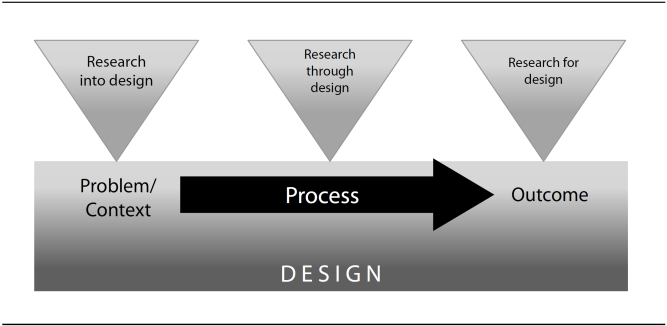 Lorem ipsum dolor sit amet, consectetuer adipiscing elit. Aenean commodo ligula eget dolor. Aenean massa. Cum sociis natoque penatibus et magnis dis parturient montes, nascetur ridiculus mus. Donec quam felis, ultricies nec, pellentesque eu, pretium quis, sem. Nulla consequat massa quis enim. Donec pede justo, fringilla vel, aliquet nec, vulputate eget, arcu. In enim justo, rhoncus ut, imperdiet a, venenatis vitae, justo. Nullam dictum felis eu pede mollis pretium. Integer tincidunt. Cras dapibus. Vivamus elementum semper nisi. Aenean vulputate eleifend tellus. Aenean leo ligula, porttitor eu, consequat vitae, eleifend ac, enim. Aliquam lorem ante, dapibus in, viverra quis, feugiat a, tellus. Phasellus viverra nulla ut metus varius laoreet. Quisque rutrum. Aenean imperdiet. Etiam ultricies nisi vel augue. Curabitur ullamcorper ultricies nisi. Nam eget dui. Etiam rhoncus. Maecenas tempus, tellus eget condimentum rhoncus, sem quam semper libero, sit amet adipiscing sem neque sed ipsum. Nam quam nunc, blandit vel, luctus pulvinar, hendrerit id, lorem. Maecenas nec odio et ante tincidunt tempus. Donec vitae sapien ut libero venenatis faucibus. Nullam quis ante. Etiam sit amet orci eget eros faucibus tincidunt. Duis leo. Sed fringilla mauris sit amet nibh. Donec sodales sagittis magna. Sed consequat, leo eget bibendum sodales, augue velit cursus nunc, quis gravida magna mi a libero. Fusce vulputate eleifend sapien. Vestibulum purus quam, scelerisque ut, mollis sed, nonummy id, metus. Nullam accumsan lorem in dui. Cras ultricies mi eu turpis hendrerit fringilla.Lorem ipsum dolor sit amet, consectetuer adipiscing elit. Aenean commodo ligula eget dolor. Aenean massa. Cum sociis natoque penatibus et magnis dis parturient montes, nascetur ridiculus mus. Donec quam felis, ultricies nec, pellentesque eu, pretium quis, sem. Nulla consequat massa quis enim. Donec pede justo, fringilla vel, aliquet nec, vulputate eget, arcu. In enim justo, rhoncus ut, imperdiet a, venenatis vitae, justo. <Table 1 > Meta-theoretical structure for classifying abstractions of design theory (Love 2000)Lorem ipsum dolor sit amet, consectetuer adipiscing elit. Aenean commodo ligula eget dolor. Aenean massa. Cum sociis natoque penatibus et magnis dis parturient montes, nascetur ridiculus mus. Donec quam felis, ultricies nec, pellentesque eu, pretium quis, sem. Nulla consequat massa quis enim. Donec pede justo, fringilla vel, aliquet nec, vulputate eget, arcu. In enim justo, rhoncus ut, imperdiet a, venenatis vitae, justo. Nullam dictum felis eu pede mollis pretium. Integer tincidunt. Cras dapibus. Vivamus elementum semper nisi. Aenean vulputate eleifend tellus. Aenean leo ligula, porttitor eu, consequat vitae, eleifend ac, enim. Aliquam lorem ante, dapibus in, viverra quis, feugiat a, tellus. Phasellus viverra nulla ut metus varius laoreet. Quisque rutrum. Aenean imperdiet. Etiam ultricies nisi vel augue. Curabitur ullamcorper ultricies nisi. Nam eget dui. Etiam rhoncus. Maecenas tempus, tellus eget condimentum rhoncus, sem quam semper libero, sit amet adipiscing sem neque sed ipsum. Nam quam nunc, blandit vel, luctus pulvinar, hendrerit id, lorem. Maecenas nec odio et ante tincidunt tempus. Donec vitae sapien ut libero venenatis faucibus. Nullam quis ante. Etiam sit amet orci eget eros faucibus tincidunt. Duis leo. Sed fringilla mauris sit amet nibh. Donec sodales sagittis magna. Sed consequat, leo eget bibendum sodales, augue velit cursus nunc, quis gravida magna mi a libero. Fusce vulputate eleifend sapien. Vestibulum purus quam, scelerisque ut, mollis sed, nonummy id, metus. Nullam accumsan lorem in dui. Cras ultricies mi eu turpis hendrerit fringilla. 4. ConclusionLorem ipsum dolor sit amet, consectetuer adipiscing elit. Aenean commodo ligula eget dolor. Aenean massa. Cum sociis natoque penatibus et magnis dis parturient montes, nascetur ridiculus mus. Donec quam felis, ultricies nec, pellentesque eu, pretium quis, sem. Nulla consequat massa quis enim. Donec pede justo, fringilla vel, aliquet nec, vulputate eget, arcu. In enim justo, rhoncus ut, imperdiet a, venenatis vitae, justo. Nullam dictum felis eu pede mollis pretium. Integer tincidunt. Cras dapibus. Vivamus elementum semper nisi. Aenean vulputate eleifend tellus. Aenean leo ligula, porttitor eu, consequat vitae, eleifend ac, enim. Aliquam lorem ante, dapibus in, viverra quis, feugiat a, tellus. Phasellus viverra nulla ut metus varius laoreet. Quisque rutrum. Aenean imperdiet. Etiam ultricies nisi vel augue. Curabitur ullamcorper ultricies nisi. Nam eget dui. Etiam rhoncus. Maecenas tempus, tellus eget condimentum rhoncus, sem quam semper libero, sit amet adipiscing sem neque sed ipsum. Nam quam nunc, blandit vel, luctus pulvinar, hendrerit id, lorem. Maecenas nec odio et ante tincidunt tempus. Donec vitae sapien ut libero venenatis faucibus. Nullam quis ante. Etiam sit amet orci eget eros faucibus tincidunt. Duis leo. Sed fringilla mauris sit amet nibh. Donec sodales sagittis magna. Sed consequat, leo eget bibendum sodales, augue velit cursus nunc, quis gravida magna mi a libero. Fusce vulputate eleifend sapien. Vestibulum purus quam, scelerisque ut, mollis sed, nonummy id, metus. Nullam accumsan lorem in dui. Cras ultricies mi eu turpis hendrerit fringilla.ReferencesKim, J. (2004). Analysis of Korean Design Study Tendency. Jounal of Korean Society of Design Research, 17(4), 159-168.Suh, J. (2003). Classification System on Enterprise Information System Research and Its Application. (Unpublished master’s thesis). Yeonsei Univesity, Seoul, Korea.Lee, S. & Lee, K. (1999). A Study on the Trend of Design Research Through the Journal of Korean Society of Design Studies. Proceeding of Korean Society of Design Research (38-39), Seoul, KSDS.Lee, J., Kang, B., Kim, S., Kim, H., & Hong, S. (1999). A Development of Design Database Structure and Database Application System applicable for Design Foundation Courses. Journal of Korean Society of Design Research, 12(4), 283-292.Buchanan. R. (1979). Theory of library classification. London: BingleyBuchanan, R. (2001). Design Research and the New Learning. Design Issues, 17(4), 3-23Frayling, C. (1993). Research in art and design. Royal College of Art Research Papers, 1(1), 1-5.Love, T. (2000). Philosophy of design: a meta-theoretical structure for design theory. Design Studies, 21(3), 293-313. Owen, C. L. (1998). Design Research: Building the Knowledge Base. Design Studies, 19(1), 9-19Marcello, R., & Newton, R. (1983). A New Manual of Classification. New york: Gower Publishing.LevelDesign Theory1Direct perception of realities2Description of Objects3Behaviour of Elements4Mechanisms of Choice5Design Methods6Design Process Structure7Theories about the Internal Processes of Designers and Collaboration8General Design Theories9Epistemology of Design Theory and the Theories of Objects10Ontology of Design